Задачи:Формировать представления детей о фруктах, месте их выращивания-фруктовый сад.Расширять и активизировать словарь.Учить образовывать существительные Р.п. множественного числа.Развивать связную речь, учить составлять описательные рассказы о фруктах.Развивать фонематическое восприятие, мышление.Развивать мелкую моторику.Оборудование: корзина с фруктами, бумажные фрукты на ниточках, мнемотаблица.(Воспитатель вносит в группу корзину с фруктами)Воспитатель: - Принесла из магазина, я, огромную корзину. Ну, а что лежит в корзине, вы скажите мне сейчас! (яблоко, сливы, апельсин, банан, груша, лимон).Воспитатель: - Ответе одним словом на вопрос: «Что лежит в корзине» (фрукты)Сейчас я буду доставать из корзинки фрукты, а вы будете отвечать на вопросы какой? какая? какое?Лимон – желтый, сочный, кислый, овальный;Апельсин – оранжевый, круглый, сладкий, сочный;Груша – сладкая, желтая, сочная, твердая;Яблоко – сладкое, красное, сочное, круглое;Слива – синяя, овальная, сладкая, сочная;Воспитатель:- Молодцы!- Ребята, где растут фрукты? (на деревьях).- Как называют деревья, на которых растут фрукты? (фруктовые).- Где растут фруктовые деревья? (в саду).- Как называется сад, в котором растет много фруктовых деревьев? (фруктовый сад).Воспитатель: — Ребята, хорошо выполнили задание. Возьмите по одному фрукту и назовите его. Теперь возьмите его за ниточку и подуйте. Поднялся лёгкий ветерок  и фрукты на веточках тихонько закачались. А теперь подул сильный ветер, фрукты на ветках сильно качаются.(Дети дуют на фрукты, вырезанные из цветной бумаги на ниточках.)Воспитатель: - Молодцы!Воспитатель: - Ребята, скажите, чего много в фруктовом саду? (фруктов)-Чего много на яблоне? (яблок).-Чего много на грушевом дереве? (груш).-Чего много на сливовом дереве? (слив).Игра «Что мы приготовим из фруктов»Воспитатель: — Сейчас я буду называть фрукт, а вы будете отвечать, что из него можно приготовить:яблоко – яблочный сок, пирог, компот; слива – сливовый сок, варенье, компот; груша – грушевый сок, компот;  апельсин – (апельсиновый сок.);персик – (персиковый сок, персиковое варенье).Пальчиковая гимнастика «Будем мы варить компот»Будем мы варить компот.Фруктов нужно много, вот.(«варят»- мешают пальчиком в ладошке)Будем яблоки крошить,Грушу будем мы рубить,(ребром ладони стучат по другой ладошке)Отожмем лимонный сок,Cлив положим и песок.(сжимают кулачки)Варим, варим мы компот,Угостим честной народ.(снова « варят» компот)«Отгадывание загадок про фрукты»Весит на ветке колобок,
Блестит его румяный бок. 
(Яблоко).На сучках висят шары -
Посинели от жары. 
(Слива).Знают этот фрукт детишки, 
Любят есть его мартышки. 
Родом он из жарких стран, 
В тропиках растет ... 
(Банан).Желтый цитрусовый плод, 
В странах солнечных растёт. 
Но на вкус кислейший он, 
А зовут его ... 
(Лимон).Этот фрукт на вкус хорош 
И на лампочку похож. 
(Груша).Составление описательного рассказа о фруктах по мнемотаблице (картинки: апельсин, слива, лимон, яблоко)Что это?
Какого цвета?
Где растет?
Какой формы?
Какой на вкус?
Что из него можно приготовить?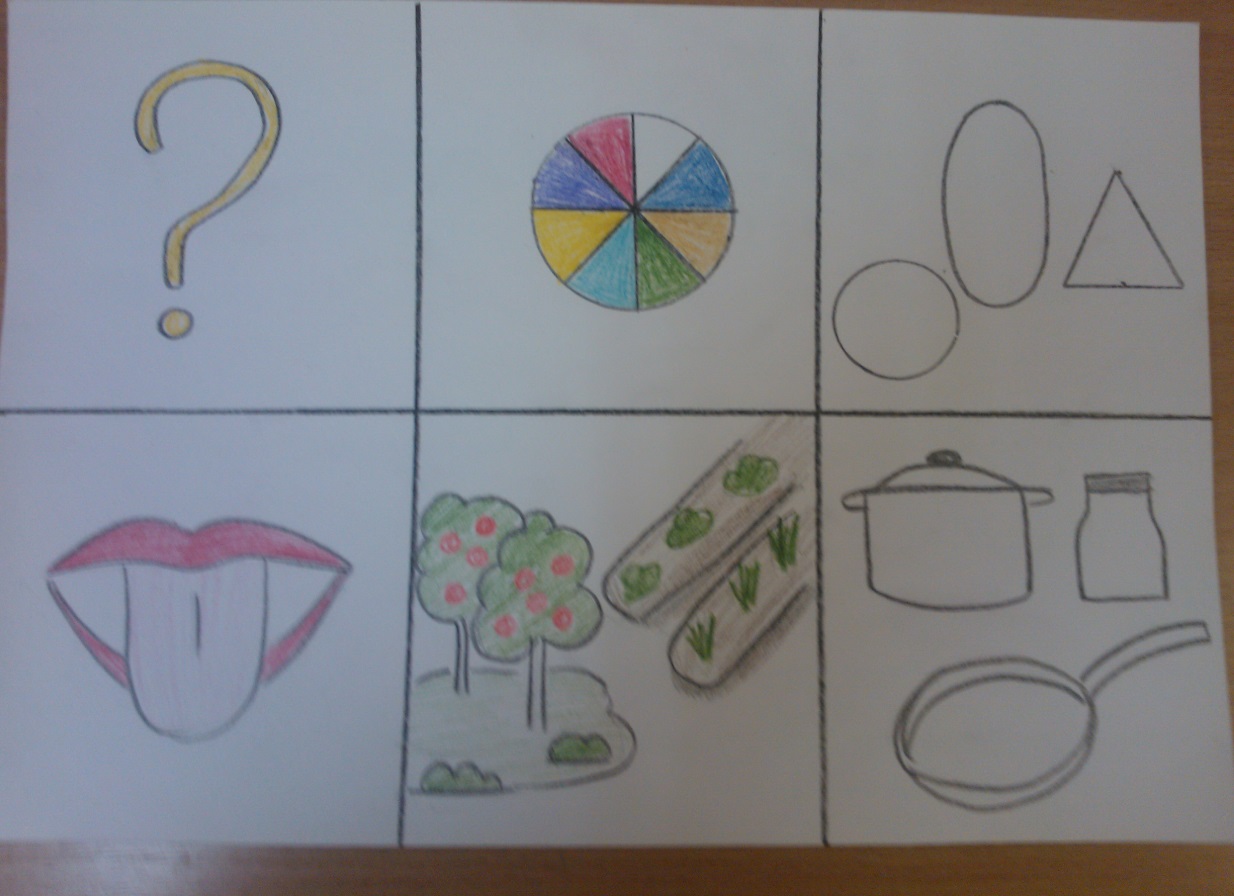 Воспитатель:- Молодцы! Ребята, я вам приготовила угощение (воспитатель поднимает салфетку с тарелки, где лежат фрукты) – Угощайтесь! 